MONTAGNE SACRE Una mostra a partire da La montagna sacra di Alejandro Jodorowsky Marco Brugnera, Daniela Jakrlova' Riva, Gregorio Vignola Debora Hirsch, Renato Jaime Morganti, Jaime Poblete a cura di Roberto Borghi Galleria ARTRA, via Giuseppe Parini 9, Milano Inaugurazione venerdì 14 aprile 2023 alle 18.00 La mostra proseguirà fino a sabato 20 maggio Aperto dal martedì al sabato dalle 14.30 alle 19.00Nel 2023 ricorrono i cinquant’anni dall’uscita nelle sale di La montagna sacra di Alejandro Jodorowsky. Il film è ispirato a Il monte analogo , un romanzo d'avventure alpine non euclidee e simbolicamente autentiche scritto da René Daumal alla fine degli anni Trenta e pubblicato per la prima volta nel 1952. La mostra, a cura di Roberto Borghi con la collaborazione di Cristina Malerba, è strutturata in due parti. Marco Brugnera, Daniela Jakrlova' Riva, Gregorio Vignola presentano opere in dialogo con la trama e i risvolti allegorici del libro Monte analogo Debora Hirsch, Renato Jaime Morganti, Jaime Poblete espongono lavori in sintonia con l’universo simbolico di Jodorowsky per come si manifesta nella Montagna sacra ARTRA Arte ContemporaneaVia Giuseppe Parini, 9, 20121 Milano MITEL. +39 3333260984 +39 3423579950MAIL: artragalleria@tin.itFACEBOOK e INSTAGRAM: artra.galleria.milanoSITO WEB: www.artragalleria.itMONTAGNE SACREAn exhibition inspired by The Holy Mountain, a film by Alejandro JodorowskyMarco Brugnera, Daniela Jakrlova' Riva, Gregorio VignolaDebora Hirsch, Renato Jaime Morganti, Jaime Poblete curated by Roberto BorghiGalleria ARTRA, via Giuseppe Parini 9, MilanoOpening Friday 14th April 2023 from 6 p.m.The exhibition will be open until Saturday 20th MayIn 2023, The Holy Mountain by Alejandro Jodorowsky celebrates its 50th anniversary since its release date.The film is inspired by The Mount Analogue, a Novel of Symbolically Authentic Non-Euclidean Adventures in Mountain Climbing written by René Daumal at the end of 1930s and published for the first time in 1952. The exhibition, curated by Roberto Borghi in collaboration with Cristina Malerba, is structured in two parts. Marco Brugnera, Daniela Jakrlova' Riva, Gregorio Vignola present their artworks in dialogue with The Mount Analogue’s plot and allegorical implications.Debora Hirsch, Renato Jaime Morganti, Jaime Poblete show their artworks in tune with Jodorowsky’s symbolic universe for how it is presented in The Holy Mountain. 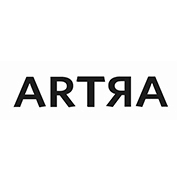 